RESUME	Le contrat d’assurance est un produit par lequel, moyennant le paiement d’une prime, l’assuré se fait promettre par l’assureur, une prestation pécuniaire en cas de réalisation d’un risque. Le risque et le besoin de sécurité imprègnent la vie moderne par conséquent le recours à une assurance devient nécessaire voire obligatoire pour l’exercice de certaines activités de la vie courante ou professionnelle. Elle est le produit de la vertu de prévoyance. Etre assuré peut constituer un soulagement car cela permet de se prémunir de l’incertitude. Le champ d’intervention de l’assurance est vaste et s’étend même de plus en plus. Aujourd’hui, tout ou presque tout, est assurable. Les activités diversifiées des compagnies d’assurances donnent lieu à plusieurs classifications en fonction de leurs finalités. La protection du consommateur d’assurance est devenue une constante dans un domaine qui parait souvent obscur aux non- initiés.  Le  droit  des  assurances  doit  donc  être  connu  et  compris  par  tous  ceux  qui sontexposés, ou qui exposent autrui à des dommages.EXECUTIVE SUMMARY	Insurance is a product which, upon payment of a premium, the insured by the insurer  to promise a cash benefit in case of occurrence of a risk. Risk and security needs permeate modern life, hence the need for insurance is necessary or required to perform certain activties of daily or professionnal life. It is the product of virtue of foresight. Being insured can be a relief because it helps to guard against uncertainly. The scope of insurance is broad and extends even more. Today, all or almost all, is insurable. The diversified activities of  insurance companies give rise to several classifications according to their purposes. The consumer’s protection insurance has become a constant in an area that often seems obscure to the uninitiated. Insurance law should be known and understood by all those who are   exposedor exposing others to damage.UNIVERSITE PRIVEE DE  OUAGADOUGOU                                                                   ……………………………               UFR/SCIENCES JURIDIQUES, POLITIQUES ET ADMINISTRATIVES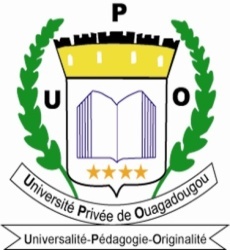 BURKINA FASO                                    Unité - Progrès - JusticePRE-MEMOIRE DE FIN DU PREMIER CYCLELICENCE 3THEME : L’ASSURANCE, LUXE OU NECESSITE ?